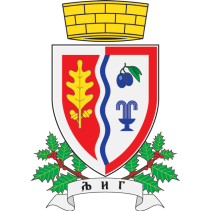 Република Србија                                                                                 КЛ-02-02/01Општина Љиг                                                                                       Датум: 27.12.2019Општинска управаОдељење за инспекцијске пословеИнспекција за заштиту животне срединеЗАШТИТА ЖИВОТНЕ СРЕДИНЕ У ИНДУСТРИЈСКИМ ОБЈЕКТИМАКонтролна листа: ЗАШТИТА ВАЗДУХА КОД ПОСТРОЈЕЊА ЗА САГОРЕВАЊЕ СА КОНТИНУАЛНИМ МЕРЕЊЕМОбавезе из Закона о заштити ваздуха, за постројења за сагоревање на којима се врши континуално мерење са дозволом министарстваТабела А: Општи подациТабела Б: Статус правног лица, предузетникаТабела В: Законске обавезеНазив оператераОпштина и место седиштаМатични бројПИБИме особе за контактТелефон и електронска адреса контакт особеНазив постројења / ознака димњакаОпштинаи место постројењаДа ли је правно лице, предузетник регистрован у АПР-у ДА НЕ * *Када јеодговор „НЕ“, правно лице и предузетник сесматрају нерегистрованим и надзор се врши у складу са одредбом члана 33. Закона о инспекцијском надзору*Када јеодговор „НЕ“, правно лице и предузетник сесматрају нерегистрованим и надзор се врши у складу са одредбом члана 33. Закона о инспекцијском надзоруА ) Континуално мерење емисије (испуштања)А ) Континуално мерење емисије (испуштања)А ) Континуално мерење емисије (испуштања)А1Да ли је прибављена сагласност министарства за континуална мерења емисије, за све загађујуће материје за које је прописано(Обавеза постоји када су прекорачени прописани масени протоци и када је улазна топлотна снага 100 MWth и већа)(Изузеци од извршења обавезе су када: 1) у календарској години ради мање од 500 часова, 2) преостали животни век мањи од 10 000 часова код постројења топлотне снаге 100MWth и веће, 3) други изузеци из Прилога 3 уредбе о мерењима,и 4) када обавеза постоји само на основу масеног протока загађујуће материје за коју није прописана ГВЕ)ДА НЕ Није применљивоА2Да ли је овлашћено лице извршило годишње испитивање исправности свих аутоматских мерних уређаја (AST),за све загађујуће материје и за све пратеће параметре из прилога дозволе за континуална мерењаДА НЕ Није применљивоА3Да ли је овлашћено лице у последњих пет година извршило калибрацију аутоматског мерног система у складу са процедуром обезбеђења поверења нивоа 2 („QAL 2”), за свезагађујуће материје и за све пратеће параметре из прилога дозволе за континуална мерењаДА НЕ Није применљивоА4Да ли је калибрација аутоматског мерног система „QAL 2” процедуром,извршена у опсегу различитих услова рада постројења (оптерећења и при раду појединачног котла и свих котлова)ДА НЕ Није применљивоА5Да ли је извршена додатна калибрација QAL2 поступком, у року од три месеци после значајне измене аутоматског мерног уређаја (поправка, преправка мерила, премештање) и битних промена у раду постројења, као што је реконструкција, промена горива и промена уређаја за смањење емисијеДА НЕ Није применљивоА6Да ли су унете калибрационе криве после испитивања QAL2 поступком ДА НЕ Није применљивоА7Да ли се врши редовно одржавање и контрола исправности и вођење евиденције аутоматског мерног система, у складу са QAL3 поступкомДА НЕ Није применљивоА8Да ли су у раду сви аутоматски уређаји за загађујуће материје и сви аутоматски уређаји за парaметре стања отпадног гаса (температура, запремински проток, влажност, притисак и удео кисеоника), из прилога дозволе за континуална мерења ДА НЕ Није применљивоА9Да ли постоји дневни, месечни и годишњи извештај о мерењу са следећим резултатимау случају старих великих постројења: 1)средње месечне вредности, 2) 48-часовне средње вредности и проценат вредности које прекорачују 110одсто ГВЕ за сумпор диоксид, прашкасте материје и оксиде азота; односноу случају постојећих и нових великих постројења: 1) број средњих дневних вредности које прекорачују ГВЕ, 2)проценат средњих часовних вредности које прекорачују 200одсто ГВЕ ДА НЕ Није применљивоБ) Усклађеност са граничним вредностима емисије (ГВЕ)Б) Усклађеност са граничним вредностима емисије (ГВЕ)Б) Усклађеност са граничним вредностима емисије (ГВЕ)Б1Да ли су у извештајима о континуалном мерењу примењене правилне ГВЕ вредности које су прописане уредбомДАНЕНије применљиво  Б2Да ли су емисије свих загађујућих материја у дозвољеним вредностима, према резултатима из извештаја о континуалном мерењуДАНЕНије применљиво  Б3Да ли је за постројење са ограниченим веком трајања до 31. јануара достављен извештај о утрошеном и неутрошеном времену у претходној години (За старо велико постројење достава Агенцији за извештајни период почев од 01.јануара 2018.године; за постојеће средње и постојеће мало постројење достава за извештајни период почев од 01.07.2016.године органу који је изузео постројење од примене ГВЕ)ДАНЕНије применљиво  В) Рад уређаја за смањивање емисијеВ) Рад уређаја за смањивање емисијеВ) Рад уређаја за смањивање емисијеВ1Да ли постоји евиденција о раду уређаја за спречавање или смањивање емисије загађујућих материјаДА НЕ Није применљиво ☐В2Да ли је постројење било у раду мање од 24 часа непрекидно и мање од 120 часова у календарској години, током прекида рада уређаја за уклањање загађујућих материја ДА НЕ Није применљиво ☐Г) Достава података државним органимаГ) Достава података државним органимаГ) Достава података државним органимаГ1Да ли је до 31. марта достављенИзвештај о годишњем билансу емисија (односно Образац број 2-Емисије у ваздух), који је попуњен за све испусте отпадних гасова, Агенцији (за  постројења топлотног излаза преко 50MWth), односно јединици локалне самоуправе (за постројења топлотног излаза од 1 до 50MWth)ДАНЕНије применљивоГ2Да ли је у Извештају о годишњем билансу емисија (односно Обрасцу број 2–Емисије у ваздух), унета средња концентрација и годишња количина емисије за сваку загађујућу материју из извештаја о континуалним мерењима и у складу са резултатима континуалних мерењаДАНЕНије применљивоГ3Да ли је оператер доставио надлежном органу (јединица локалне самоуправе, аутономна покрајина или Агенција) све месечне и годишњи извештај аутоматског мерног система, тромесечно а годишњи до 31. јануараДАНЕНије применљивоД) Нова и реконструисана постројења после 23.05.2009.годинеД) Нова и реконструисана постројења после 23.05.2009.годинеД) Нова и реконструисана постројења после 23.05.2009.годинеД1Да ли је на основу Закона о заштити ваздуха надлежни орган издао дозволу или привремено одобрио рад постројења које је изграђено или реконструисано после 23.05.2009.године (Обавеза не постоји за постројење за које је прописано издавање интергисане дозволе, за постројење за које је прописана обавезна процена утицаја на животну средину и за постројењеза које је надлежни орган одлучио да је потребна израда студије о процени утицаја на животну средину)ДАНЕНије применљиво Д2Да ли је прибављен извештај овлашћеног лица о гаранцијском мерењу емисије које је извршено у условима највећег оптерећења постројења које је изграђено или реконструисано после 23.05.2009.годинеДАНЕНије применљиво Представници оператераПредставници оператераИнспектори за заштиту животне срединеИме и презимеРадно местоИме и презиме1.1.2. 2.3. 3.Датум инспекцијског надзора:Датум инспекцијског надзора:Датум инспекцијског надзора:Број записника, уз који се прилаже контролна листа:Број записника, уз који се прилаже контролна листа:Број записника, уз који се прилаже контролна листа: